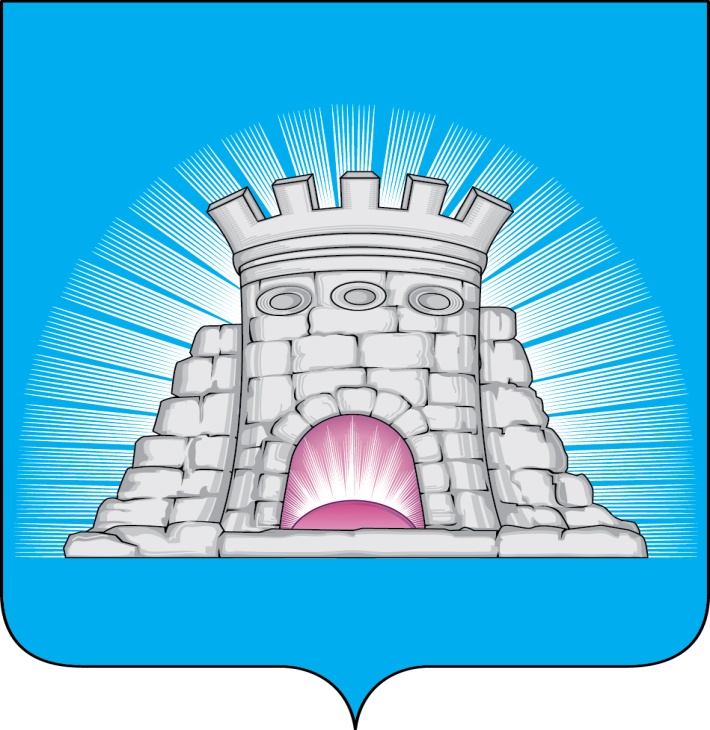                           П О С Т А Н О В Л Е Н И Е06.02.2023  №  132/2г. ЗарайскО внесении изменений в Устав муниципального бюджетного учреждения культуры «Централизованная библиотечная система городского округа Зарайск»	Руководствуясь Гражданским кодексом Российской Федерации, федеральными законами от 12.01.1996 № 7-ФЗ «О некоммерческих организациях», от 06.10.2003 № 131-ФЗ «Об общих принципах организации местного самоуправления в Российской Федерации», Уставом муниципального образования городской округ Зарайск Московской области,П О С Т А Н О В Л Я Ю:1.  Утвердить изменения в Устав МБУК «ЦБС г.о. Зарайск» (прилагаются).2. Директору МБУК «ЦБС г. о. Зарайск» Маркович В.В. осуществить необходимые действия, связанные с государственной регистрацией изменений в Устав МБУК «ЦБС г.о. Зарайск», в налоговом органе в порядке и сроки, предусмотренные действующим законодательством Российской Федерации.3. Настоящее постановление опубликовать в периодическом печатном издании «Зарайский вестник» – приложении к общественно-политической газете «За новую жизнь» и разместить на официальном сайте администрации городского округа Зарайск Московской области в сети «Интернет».4. Контроль за исполнением настоящего постановления возложить на председателя комитета по культуре, физической культуре, спорту, работе с детьми и молодежью администрации городского округа Зарайск Орловского А.М.        Глава городского округа В.А. ПетрущенкоВерноНачальник службы делопроизводства		Л.Б. Ивлева06.02.2023													010644 Разослано: в дело, комитет по КФКСР с Д и М, Гулькиной Р.Д., ОЭ и И, юридический отдел, СВ со СМИ, прокуратура.                                В.В. Маркович8 496 66 2-51-39										УТВЕРЖДЕНЫ 										постановлением главы										городского округа Зарайск										от 06.02.2023 № 132/2Изменения в Устав Муниципального бюджетного учреждения  культуры«Централизованная библиотечная система городского округа Зарайск»1. Раздел 1.2. раздела 1 Устава «Общие положения» изложить в следующей редакции: «1.2. Муниципальное бюджетное учреждение культуры «Централизованная библиотечная система города округа Зарайск» (далее – Учреждение) независимо от территориального расположения входящих в ее состав филиалов представляет собой структурно-целостное учреждение, функционирующее на основе единого административного методического руководства, общего библиотечного фонда и штата, централизации технологических процессов. Муниципальное бюджетное учреждение культуры «Централизованная библиотечная система г.о. Зарайск» (МБУК «ЦБС г.о. Зарайск») представляет собой 7 библиотек: Центральная библиотека, детская библиотека – филиал и 5 сельских библиотек – филиалов МБУК «ЦБС г.о.Зарайск».Библиотеки (филиалы) – являются обособленными подразделениями Учреждения, располагающими организованным фондом тиражированных документов и предоставляющими их во временное пользование физическим и юридическим лицам». 2. Пункт 1.13 Раздела 1 Устава «Общие положения» изложить в следующей редакции:    «Филиалами Учреждения являются:Детская библиотека – филиал МБУК «ЦБС г.о. Зарайск», расположенная по адресу: 140601, Московская область, городской округ Зарайск, Микрорайон 1, д. 35, 2 этаж;-   Макеевская сельская библиотека – филиал МБУК «ЦБС г.о. Зарайск», расположенная по адресу: 140633, Московская область, городской округ Зарайск, с. Макеево,                                    ул. Центральная, д. 15, 2 этаж;Масловская сельская библиотека – филиал МБУК «ЦБС г.о. Зарайск», расположенная по адресу: 140621, Московская область, городской округ Зарайск,                     noc. Масловский, ул. Клубная, д. 7, пом. 4;Мендюкинская сельская библиотека – филиал МБУК «ЦБС г.о. Зарайск», расположенная по адресу: 140614, Московская область, городской округ Зарайск,                       д.  Мендюкино, д. 98, 2 этаж; Сельская библиотека «40 лет Октября» – филиал МБУК «ЦБС г.о. Зарайск», расположенная по адресу: 140618, Московская область, городской округ Зарайск,                     пос. Центральная  усадьба совхоза «40 лет Октября», ул. Пролетарская, д. 49, 2 этаж;Чулковская сельская библиотека – филиал МБУК «ЦБС г.о. Зарайск», расположенная по адресу: 140617, Московская область, городской округ Зарайск,                 село Чулки - Соколово, ул. Шоссейная, д. 7,  2 этаж».